FŐVÁROSI  VÁLASZTÁSIBIZOTTSÁG1052 Budapest Városház u. 9-11.Telefon: 327-1644, telefax: 327-1195A Fővárosi Választási Bizottság a6/2012. (IV. 27.) FVB  számú  határozatávalkettő igen szavazattal, egyhangúlag, a Velez Árpád lemondása folytán megüresedett mandátum kiadása  tárgyában a következő döntést hozta:Megállapítja, hogy Velez Árpád — a helyi önkormányzati képviselők és polgármesterek 2010. október 3-án megtartott választásán a Magyar Szocialista Párt fővárosi területi listájának 24. helyéről mandátumot szerzett — fővárosi közgyűlési képviselő a képviselői mandátumáról a Budapest Főváros Közgyűléséhez intézett nyilatkozatával — 2012. április 6-i hatállyal — lemondott, ezért képviselői megbízatása megszűnt.A Fővárosi Választási Bizottság a Velez Árpád lemondása folytán megüresedett fővárosi közgyűlési képviselői mandátumot a Magyar Szocialista Párt fővárosi területi listájának 83. helyén szereplő Lendvai Annának rendeli kiadni. A határozat ellen, jogszabálysértésre hivatkozással, a meghozataltól számított kettő napon belül az Országos Választási Bizottságnak címzett fellebbezést lehet benyújtani a Fővárosi Választási Bizottságnál (1052 Budapest V. kerület, Városház u. 9-11., fax: 327-1855) úgy, hogy az legkésőbb 2012. április 29. (vasárnap) 16.00 óráig megérkezzen. A fellebbezésnek tartalmaznia kell a benyújtójának nevét, lakcímét (székhelyét) és – ha a lakcímétől (székhelyétől) eltér – postai értesítési címét, valamint választása szerint telefaxszámát vagy elektronikus levélcímét, illetőleg kézbesítési megbízottjának nevét és telefaxszámát vagy elektronikus levélcímét. A fellebbezésben új tények és bizonyítékok is felhozhatók. I n d o k o l á sVelez Árpád — a helyi önkormányzati képviselők és polgármesterek 2010. október 3-án megtartott választásán a Magyar Szocialista Párt fővárosi területi listájának 24. helyén mandátumot szerzett — fővárosi közgyűlési képviselő a Fővárosi Közgyűléséhez intézett, 2012. április 6-án benyújtott nyilatkozatával lemondott a képviselői megbízatásáról. A helyi önkormányzati képviselők jogállásának egyes kérdéseiről szóló 2000. évi XCVI. törvény 2. § d) pontja szerint az önkormányzati képviselő megbízatása a lemondással megszűnik. A 3. § (1) bekezdése úgy rendelkezik, hogy az önkormányzati képviselő a képviselő-testület ülésén jelentheti be lemondását. A 3. § (2) bekezdése kimondja továbbá, hogy az önkormányzati képviselő lemondhat a képviselő-testülethez intézett írásbeli nyilatkozatával is, melyet a polgármesternek, a főpolgármesternek, a közgyűlés elnökének ad át vagy juttat el. Az írásbeli nyilatkozatot a képviselő-testület következő ülésén ismertetni kell.A hivatkozott rendelkezéseknek megfelelően Velez Árpádnak a dr. Trippon Norbert fővárosi közgyűlési képviselő képviselői mandátumáról történő lemondása folytán megszerzett fővárosi közgyűlési képviselői megbízatása — a képviselő lemondása következtében — megszűnt.A helyi önkormányzati képviselők és polgármesterek választásáról szóló 2010. évi L. törvény 21. § (2) bekezdése szerint ha a megyei, a kompenzációs vagy a fővárosi listáról megválasztott képviselő kiesik, helyére az eredetileg bejelentett listáról a jelölő szervezet által bejelentett jelölt lép. Ha a jelölő szervezet a választási eljárásról szóló 1997. évi C. törvény 115. § (2) bekezdésében meghatározott határidőig nem jelenti be a jelöltet, a megüresedett helyre a listán soron következő jelölt lép. A választási eljárásról szóló 1997. évi C. törvény (továbbiakban: Ve.) 115. § (2) bekezdése szerint ha a megyei, a kompenzációs vagy a fővárosi listáról megválasztott képviselő kiesik, helyére a jelölő szervezet a megüresedéstől számított 30 napon belül jelentheti be az új jelöltet az illetékes választási bizottsághoz. A Fővárosi Választási Bizottság megállapítja, hogy a Magyar Szocialista Párt jelölő szervezet a megüresedett mandátumra — a 2012. április 25. napján benyújtott bejelentésében — 
a fővárosi területi listájuk 83. helyén szereplő Lendvai Annát jelölte.A Fővárosi Választási Bizottság a hivatkozott jogszabályi rendelkezések, valamint a bejelentés alapján a Magyar Szocialista Párt fővárosi területi listájának 83. helyén szereplő Lendvai Annának rendelte kiadni a mandátumot. A Fővárosi Választási Bizottság Lendvai Anna részére a megbízólevelet jelen határozata jogerőre emelkedését követően kiadja. A határozat az 2010. évi L. törvény 21. § (2) bekezdésén, a Ve. 4. § (3) bekezdésén, 115. § (2) bekezdésén, a jogorvoslatról való tájékoztatás a Ve. 4. §-ának (3) bekezdésén, 79. §-ának (1) és (2) bekezdésén, 80. §-ának (1) és (2), továbbá (4)–(5) bekezdésén alapul.Budapest, 2012. április 27.	Dr. Temesi István 	Fővárosi Választási Bizottság	elnök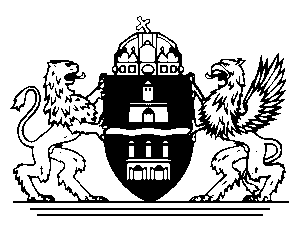 